Unit intention: What and Why? Respiration is the process whereby energy stored in complex organic molecules is transferred to ATP. ATP provides the immediate source of energy for biological processesUnit intention: What and Why? Respiration is the process whereby energy stored in complex organic molecules is transferred to ATP. ATP provides the immediate source of energy for biological processesUnit intention: What and Why? Respiration is the process whereby energy stored in complex organic molecules is transferred to ATP. ATP provides the immediate source of energy for biological processesUnit intention: What and Why? Respiration is the process whereby energy stored in complex organic molecules is transferred to ATP. ATP provides the immediate source of energy for biological processesSuccess criteria: I canSuccess criteria: I canXUnit summative and formative assessment details:Weekly Seneca, factual re-call MCQExtended writing Practical ResearchEnd of unit test Unit summative and formative assessment details:Weekly Seneca, factual re-call MCQExtended writing Practical ResearchEnd of unit test Unit summative and formative assessment details:Weekly Seneca, factual re-call MCQExtended writing Practical ResearchEnd of unit test Unit summative and formative assessment details:Weekly Seneca, factual re-call MCQExtended writing Practical ResearchEnd of unit test Home Learning (What and how often): 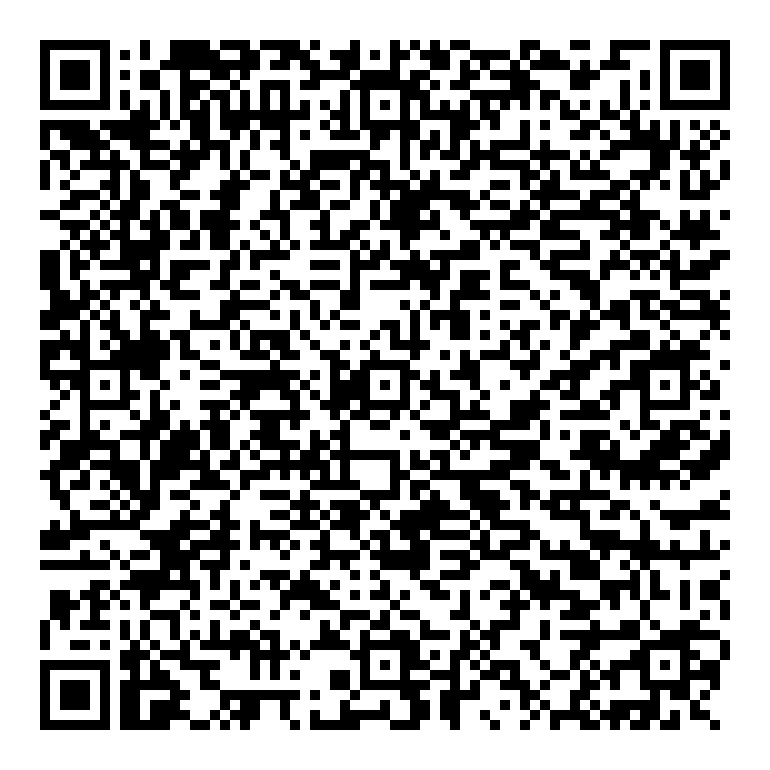 Home Learning (What and how often):Homework once a week (flip learning and Seneca)Revisit class content (make notes)Research activities for practical http://www.abcam.com/pathways/scientific-pathway-poster-libraryhttps://www.bbc.co.uk/news/science-environment-13616778https://liverfoundation.org/for-patients/about-the-liver/diseases-Home Learning (What and how often): Home Learning (What and how often):Homework once a week (flip learning and Seneca)Revisit class content (make notes)Research activities for practical http://www.abcam.com/pathways/scientific-pathway-poster-libraryhttps://www.bbc.co.uk/news/science-environment-13616778https://liverfoundation.org/for-patients/about-the-liver/diseases-Home Learning (What and how often): Home Learning (What and how often):Homework once a week (flip learning and Seneca)Revisit class content (make notes)Research activities for practical http://www.abcam.com/pathways/scientific-pathway-poster-libraryhttps://www.bbc.co.uk/news/science-environment-13616778https://liverfoundation.org/for-patients/about-the-liver/diseases-Home Learning (What and how often): Home Learning (What and how often):Homework once a week (flip learning and Seneca)Revisit class content (make notes)Research activities for practical http://www.abcam.com/pathways/scientific-pathway-poster-libraryhttps://www.bbc.co.uk/news/science-environment-13616778https://liverfoundation.org/for-patients/about-the-liver/diseases-Topic SequenceGlycolysisLink ReactionKrebs cycleOxidative phosphorylationRespiratory substancesAerobic respirationSuccess criteria – Have you met them? Show your evidence in the boxes below.1.2.3.4.5.6.How will you improve your work?